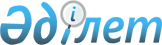 Об утверждении закупочных цен на зерно, поставляемое в государственные ресурсы зерна
					
			Утративший силу
			
			
		
					Постановление Правительства Республики Казахстан от 26 октября 2010 года № 1118. Утратило силу постановлением Правительства Республики Казахстан от 8 декабря 2011 года № 1496      Сноска. Утратило силу постановлением Правительства РК от 08.12.2011 № 1496 (вводится в действие со дня официального опубликования).

      В соответствии с подпунктом 12) статьи 5 Закона Республики Казахстан от 19 января 2001 года "О зерне" Правительство Республики Казахстан ПОСТАНОВЛЯЕТ:



      1. Установить закупочные цены:



      1) для государственных реализационных ресурсов зерна:



      на пшеницу мягкую (Triticum aestivum L.) 3 класса СТ РК 1046-2008 в размере 33 100 (тридцать три тысячи сто) тенге за одну тонну;



      2) для государственных ресурсов фуражного зерна:



      на пшеницу мягкую (Triticum aestivum L.) 4 класса СТ РК 1046-2008 в размере 27 200 (двадцать семь тысяч двести) тенге за одну тонну;



      на ячмень 2 класса ГОСТ 28672-90 в размере 25 000 (двадцать пять тысяч) тенге за одну тонну;



      3) для государственных ресурсов семян:



      на семена пшеницы мягкой яровой и ячменя по репродукциям и классам посевного стандарта согласно приложению к настоящему постановлению.



      2. Настоящее постановление вводится в действие со дня официального опубликования.      Премьер-Министр

      Республики Казахстан                       К. Масимов

Приложение          

к постановлению Правительства 

Республики Казахстан     

от 26 октября 2010 года № 1118

        Закупочные цены на семена мягкой яровой пшеницы и ячменятенге за 1 тонну    
					© 2012. РГП на ПХВ «Институт законодательства и правовой информации Республики Казахстан» Министерства юстиции Республики Казахстан
				Наименование

культурыI репродукцияI репродукцияII репродукцияII репродукцияIII репродукцияIII репродукцияНаименование

культуры1 класс2 класс1 класс2 класс1 класс2 классПшеница50 20047 70044 90042 60040 30038 500Ячмень40 40036 70034 20031 10029 90027 300